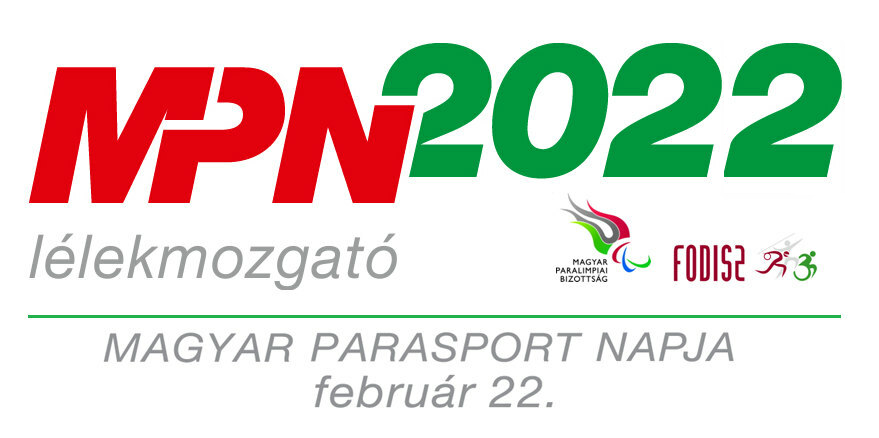 Ajánlott videók linkjei LÉLEKMOZGATÓosztályfőnöki órákhoz, érzékenyítő beszélgetésekhezLévay Petra, Európa-bajnok paratriatlon versenyző:https://www.youtube.com/watch?reload=9&v=0i-IP3GlGMs&feature=sharehttps://www.oroszlanyimedia.hu/hirek/2019/12/02/parasportolo-a-hunyadiban-https://www.youtube.com/watch?v=SdKh30XgrycEkler Luca, világbajnok paraatléta:
https://www.dropbox.com/s/5s01xx3cbfqlche/Ekler%20Luca%20vide%C3%B3.MP4?dl=0Arlóy Zsófia, paralimpiai 5. helyezett asztaliteniszező:https://www.google.com/url?sa=t&source=web&rct=j&url=https://m.youtube.com/watch%3Fv%3DV1Fa-JA_Nk0&ved=2ahUKEwiJ4N2136TnAhVhl4sKHSC3CiUQwqsBMAR6BAgFEAk&usg=AOvVaw1wEQSSv77U-b4wWBYztrMYGurisatti Gyula, parasportlövő:https://www.youtube.com/watch?v=kcAoNjpSiyc https://www.youtube.com/watch?v=NFgyuTvCKqYhttps://www.youtube.com/watch?v=fXi4CZSRsA8https://www.youtube.com/watch?v=Rnnt58ZVA90https://www.youtube.com/watch?v=4VQipzA3IqA https://www.youtube.com/watch?v=w_7c0sy5utM https://www.youtube.com/watch?v=t6gjHmep4pcVarga Katalin, paralimpiai 5. helyezett kajak-kenu versenyző:https://www.youtube.com/watch?v=Do6uLvwAQHw https://www.echotv.hu/adasok/2018/04/15/kiegyenlito/8963 (4. perctől a 10. percig)Eipl (Zámbó) Diána, paralimpiai bajnok úszó:https://www.youtube.com/watch?v=4HVUIACwP3ESzvitacs Alexa, Európa-bajnok para asztaliteniszező:https://www.digisport.hu/40197/a-pingpongnal-a-karomnak-az-elvesztese-egyaltalan-nem-zavarhttps://m.youtube.com/watch?feature=youtu.be&v=egVaD4rybakLengyel Zsófia, parakerékpáros:https://youtube.com/watch?v=7-D1IwOmWqcyoutube csatorna: Mindenki képes!Adámi Zsanett, paralimpiai 4. helyezett úszó:https://drive.google.com/file/d/0B3oLL-HbaUTYOTNhdVdobTlzSXM/view?usp=sharing https://drive.google.com/file/d/0B3oLL-HbaUTYNE5OTmhQOU9ra3M/view?usp=sharinghttps://drive.google.com/file/d/0B3oLL-HbaUTYVEJXN0RTYVZXam8/view?usp=sharinghttps://www.youtube.com/watch?v=H8KARydSazkhttps://www.youtube.com/watch?v=T8k5hs5BGPohttps://www.youtube.com/watch?v=Pj1ShIrYCQsIllés Fanni, világbajnok paraúszó:https://www.youtube.com/watch?v=GQZDSTK-X_oSzekeres Pál, paralimpiai bajnok kerekesszékes vívó:https://www.youtube.com/watch?v=F1WFpYUHvCAhttps://www.youtube.com/watch?v=SeLA98PxthYhttps://www.youtube.com/watch?v=Ic-AVSl0RosCzene Gábor, paratriatlonista:https://drive.google.com/drive/folders/1UN90JpDpnxSFAbsscDLy-Uo_b0bCG9i8?usp=sharingSzáraz Evelin, világbajnoki 3. helyezett paraúszó:https://www.youtube.com/watch?v=ypKp0c7CZVc&fbclid=IwAR2PnDzINyCiZSPy3zD1Q3Bo_Kfcn6-51OFG1ZR8PKGvzBd47f0B0rubhjcTakács Károly, az első magyar parasportlövő olimpiai bajnok:https://www.youtube.com/watch?v=xFcHcBzQuMINovák Richárd ergométeres evezős, 27 éves, egyensúly idegpálya sérüléses, Klub: MTKhttps://www.youtube.com/watch?v=9KxCAY2HrSE&authuser=0MSOSZ Tenisz bemutatkozó